Ніжинський обласний педагогічний ліцейЧернігівської обласної радиЗавдання для екзамену з математики, 2019 р.ЧАСТИНА 1Завдання 1–12 мають по п’ять варіантів відповідей, із яких тільки ОДНА ПРАВИЛЬНА. Оберіть правильну, на Вашу думку, відповідь і позначте її у бланку відповідей.Правильно вибрана відповідь кожного завдання першої частини оцінюється в 1 бал, неправильно вибрана відповідь або кілька відмічених відповідей чи жодної відміченої – 0 балів. За розв’язання усіх задач першої частини Ви можете отримати від 0 до 12 балів.Якому одночлену дорівнює вираз .Обчисліть .Скоротіть дріб .Товар коштував 60 грн. Через деякий час його ціна знизилася на 40%. Визначте нову ціну.Яка з наведених пар чисел є розв’язком рівняння?Яка область визначення функції ?Яке з наведених рівнянь має два корені?Чому дорівнює знаменник геометричної прогресії , якщо ?Кут між висотою ромба, проведеною з вершини тупого кута, і його стороною дорівнює . Чому дорівнює більший з кутів ромба?Обчисліть площу трикутника, дві сторони якого дорівнюють 3 см і 2 см, а кут між ними – . Діагоналі квадрата ABCD перетинаються в точці О, . Знайдіть довжину відрізка OD.Дано рівняння кола  Чому дорівнює радіус кола?ЧАСТИНА 2Розв’яжіть завдання 13–16. Відповідь перенесіть до бланку. За  правильну відповідь кожного завдання другої частини Ви отримаєте 2 бали, неправильну – 0 балів. За всі завдання другої частини Ви можете отримати 0, 2, 4, 6 або 8 балів. Спростіть виразВідповідь: __________________________________ .Знайдіть найбільший цілий розв’язок нерівності:Відповідь: __________________________________ .При якому значенні k графіки функцій  і  перетинаються в точці, абсциса якої дорівнює ?Відповідь: __________________________________ .Периметр рівнобедреного трикутника дорівнює 90 см, а висота, опущена на основу, — 15 см. Знайдіть площу трикутника.Відповідь: __________________________________ . ЧАСТИНА 3Формулювання завдань  переписувати не треба, а лише вказати їх номер. Завдання 17-19 вважаються виконаними правильно, якщо наведено розгорнутий запис розв’язування з обґрунтуванням кожного етапу та дано правильну відповідь. За розв’язання завдання №17 можна отримати максимально 4 бали, а за кожне із завдань №№18, 19  - 6 балів. За розв’язання усіх задач третьої частини Ви можете отримати від 0 до 16 балів. Моторний човен пройшов 6 км проти течії і 8 км за течією, витративши на весь шлях 1 год. Яка швидкість човна в стоячій воді, якщо швидкість течії річки становить 2 км/год?Побудуйте графік функції  Користуючись графіком знайдіть:множину розв’язків нерівності ,проміжок спадання функції.Перпендикуляр, опущений з точки кола на його діаметр, ділить діаметри на два відрізки, різниця яких дорівнює 21 см. Знайдіть довжину кола, якщо довжина перпендикуляра дорівнює 10 см.Правильні відповіді до завдань екзаменаційної роботи з математики, 2019 рікГВБГВАДАБ А В А 4 8 -1   .14 км/год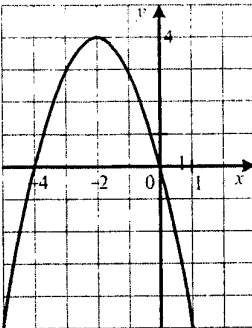 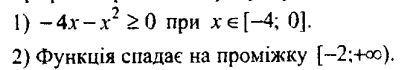 АБВГДАБВГД4080АБВГД3-3АБВГД24 грн.48 грн.20 грн.36 грн.42 грн.АБВГД(5; 3)(2; 1)(2; -2)(-1; 2)(1; 0)АБВГДАБВГД АБВГДАБВГДАБВГДАБВГД2 см4 см8 см10 см16 смАБВГД456816